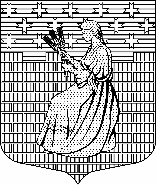 МУНИЦИПАЛЬНОЕ ОБРАЗОВАНИЕ“НОВОДЕВЯТКИНСКОЕ СЕЛЬСКОЕ ПОСЕЛЕНИЕ”ВСЕВОЛОЖСКОГО МУНИЦИПАЛЬНОГО РАЙОНАЛЕНИНГРАДСКОЙ ОБЛАСТИ_____________________________________________________________________________188673, Ленинградская область, Всеволожский район, дер. Новое Девяткино, ул. Школьная, дом 2, пом. 16-НСОВЕТ ДЕПУТАТОВ пятого созываРЕШЕНИЕ08 ноября 2023 г.		                                                                         № 72/01-02В соответствии с Федеральным законом от 31.07.2020 № 248-ФЗ «О государственном контроле (надзоре) и муниципальном контроле в Российской Федерации», методическими рекомендациями Министерства экономического развития Российской Федерации Уставом муниципального образования «Новодевяткинское сельское поселение» Всеволожского муниципального района Ленинградской области, совет депутатов принялРЕШЕНИЕ:1. Внести в решение совета депутатов МО «Новодевяткинское сельское поселение» от 22.12.2021г. № 76/01-02 «О муниципальном контроле в сфере благоустройства на территории муниципального образования «Новодевяткинское сельское поселение» Всеволожского муниципального района Ленинградской области» следующие изменения:1.1. п.3.5.  раздела 3 Приложения 1 к решению от 22.12.2021 №76/01-02 изложить в новой редакции:«Индикаторы риска нарушения обязательных требований указаны в приложении к настоящему Положению.Система оценки и управления рисками при осуществлении муниципального контроля не применяется, если иное не установлено федеральным законом о виде контроля, общими требованиями к организации и осуществлению данного вида муниципального контроля, утвержденными Правительством Российской Федерации.».1.2. Дополнить Приложение 1 к решению приложением: «Индикаторы риска нарушения обязательных требований, используемые для определения необходимости проведения внеплановых проверок при осуществлении администрацией МО «Новодевяткинское сельское поселение» муниципального контроля в сфере благоустройства на территории МО «Новодевяткинское сельское поселение»» согласно Приложению к настоящему решению.2. Опубликовать настоящее решение в печатном средстве массовой информации органов местного самоуправления МО «Новодевяткинское сельское поселение» «Вестник «Новое Девяткино»и в сети «Интернет» на официальном сайте муниципального образования «Новодевяткинское сельское поселение» Всеволожского муниципального района Ленинградской области – www.novoedevyatkino.ru.3.Настоящее решение вступает в силу с даты официального опубликования.4. Контроль за исполнением настоящего решения возложить на постоянную комиссию по вопросам жилищно-коммунального хозяйства, благоустройству, промышленности, транспорту и связи, строительству и архитектуре.Глава муниципального образования 				    	 	Д.А. МайоровПриложение к решению совета депутатов от 08.11.2023г.  № 72/01-02Индикаторы риска нарушения обязательных требований, используемые для определения необходимости проведения внеплановыхпроверок при осуществлении администрациейМО «Новодевяткинское сельское поселение»муниципального контроля в сфере благоустройства на территории МО «Новодевяткинское сельское поселение»Индикаторами риска нарушения обязательных требований при осуществлении муниципального контроля в сфере благоустройства на территории МО «Новодевяткинское сельское поселение» являются:Поступление информации по вопросу оказания травматологической помощи в связи с получением травмы гражданами на территории обслуживания организаций, к обязанностям которых отнесено выполнение работ по уборке объектов и элементов благоустройства.Отсутствие у органа муниципального контроля по истечении календарного месяца от установленного срока информации об исполнении в установленный срок предписания об устранении выявленных нарушений обязательных требований, выданного по итогам контрольного мероприятия.О внесении изменений в решение совета депутатов МО «Новодевяткинское сельское поселение» от 22.12.2021г. №76/01-02 «О муниципальном контроле в сфере благоустройства на территории муниципального образования «Новодевяткинское сельское поселение» Всеволожского муниципального района Ленинградской области»